提案書様式第１号１　市民の平等な利用を確保するものであること。Ａ４判２枚以内で具体的に記述してください。提案書様式第２号２　施設の管理を安定して行う能力を有すること。原則として、Ａ４判２枚以内で記述してください。ただし、共同事業体の場合は全構成団体について、有限責任事業組合の場合は全組合員について、事業協同組合等の場合は組合及び全担当組合員について、Ａ４判３枚以内で記述してください。提案書様式第３－１号２　施設の管理を安定して行う能力を有すること。Ａ４判２枚以内で具体的に記述してください。提案書様式第３－２号２　施設の管理を安定して行う能力を有すること。Ａ４判２枚以内で具体的に記述してください。提案書様式第３－３号２　施設の管理を安定して行う能力を有すること。Ａ４判１枚以内で具体的に記述してください。提案書様式第３－４号２　施設の管理を安定して行う能力を有すること。Ａ４判１枚以内で具体的に記述してください。提案書様式第４号２　施設の管理を安定して行う能力を有すること。Ａ４判１枚以内で具体的に記述してください。提案書様式第５号２　施設の管理を安定して行う能力を有すること。Ａ４判１枚以内で具体的に記述してください。提案書様式第６号２　施設の管理を安定して行う能力を有すること。Ａ４判１枚以内で具体的に記述してください。提案書様式第７号２　施設の管理を安定して行う能力を有すること。Ａ４判２枚以内で具体的に記述してください。提案書様式第８号３　施設の適正な管理に支障を及ぼすおそれがないこと。Ａ４判３枚以内で具体的に記述してください。提案書様式第９号３　施設の適正な管理に支障を及ぼすおそれがないこと。Ａ４判２枚以内で具体的に記述してください。提案書様式第１０号３　施設の適正な管理に支障を及ぼすおそれがないこと。Ａ４判２枚以内で具体的に記述してください。提案書様式第１１号３　施設の適正な管理に支障を及ぼすおそれがないこと。Ａ４判１枚以内で具体的に記述してください。提案書様式第１２号４　施設の効用を最大限発揮するものであること。Ａ４判１枚以内で具体的に記述してください。提案書様式第１３号４　施設の効用を最大限発揮するものであること。Ａ４判１枚以内で具体的に記述してください。提案書様式第１４号４　施設の効用を最大限発揮するものであること。Ａ４判２枚以内で具体的に記述してください。提案書様式第１５号４　施設の効用を最大限発揮するものであること。Ａ４判２枚以内で具体的に記述してください。提案書様式第１６号４　施設の効用を最大限発揮するものであること。Ａ４判２枚以内で具体的に記述してください。提案書様式第１７号４　施設の効用を最大限発揮するものであること。Ａ４判２枚以内で具体的に記述してください。提案書様式第１８号４　施設の効用を最大限発揮するものであること。Ａ４判２枚以内で具体的に記述してください。提案書様式第１９号４　施設の効用を最大限発揮するものであること。Ａ４判２枚以内で具体的に記述してください。提案書様式第２０号４　施設の効用を最大限発揮するものであること。Ａ４判２枚以内で具体的に記述してください。提案書様式第２１号４　施設の効用を最大限発揮するものであること。Ａ４判２枚以内で具体的に記述してください。提案書様式第２２号４　施設の効用を最大限発揮するものであること。Ａ４判２枚以内で具体的に記述してください。提案書様式第２３号４　施設の効用を最大限発揮するものであること。Ａ４判２枚以内で具体的に記述してください。提案書様式第２４号Ａ４判３枚以内で具体的に記述してください。提案書様式第２５号４　施設の効用を最大限発揮するものであること。Ａ４判３枚以内で具体的に記述してください。提案書様式第２６－１号５　施設の管理に要する経費を縮減するものであること。Ａ４判２枚以内で具体的に記述してください。※　上記の条件下における収入の見込みを、提案書様式第３１号から第３３号までに記入してください。※　収入の見込み及び支出の見積りは、指定期間について単年度ごとに算出してください。また、見積り等に関連する参考資料があれば提案書と別に添付してください。提案書様式第２６－２号５　施設の管理に要する経費を縮減するものであること。Ａ４判２枚以内で具体的に記述してください。※　上記の条件下における支出の見積りを、提案書様式第３１号から第３３号までに記入してください。※　収入の見込み及び支出の見積りは、指定期間について単年度ごとに算出してください。また、見積り等に関連する参考資料があれば提案書と別に添付してください。提案書様式第２７号６　その他市長が定める基準Ａ４判１枚以内で具体的に記述してください。提案書様式第２８号６　その他市長が定める基準Ａ４判１枚以内で具体的に記述してください。提案書様式第２９号６　その他市長が定める基準Ａ４判１枚以内で具体的に記述してください。提案書様式第３０号６　その他市長が定める基準Ａ４判２枚以内で具体的に記述してください。（１）管理運営の基本的な考え方□本施設の管理に限定せず、指定管理者制度を用いた公の施設の管理運営のあり方に関する基本的な考え方について、「公の施設」及び「指定管理者」に係る制度の趣旨、目的等を踏まえて、記述してください。□本施設の設置目的を達成するために、指定管理者に求められる役割について記述してください。□本施設の使用許可をする場合、又は使用の制限等をする場合の基本的な考え方を記述してください。（１）同種の施設の管理実績□千葉市子ども交流館と同種（大型児童館、児童センター、児童館）の施設の管理を受託したことがある場合は、施設名、従事した期間等を記述してください。□地方自治法に規定する「公の施設」の管理に関する業務実績があれば、施設名、従事した期間等を記述してください。□上記以外で子どもの健全な育成と交流に関する事業などの実績がある場合は、その内容を記述してください。（３）管理運営の執行体制□【管理運営の基準】にある本施設の管理運営業務全般の実施体制（人員配置、責任の所在、緊急時の連絡体制等）を具体的に記述してください。□本施設の管理運営業務の一部を再委託する場合には、業務の内容及び委託先選定方法など、再委託の考え方を記述してください。□本施設の管理運営業務全般の組織体制を組織図を用いて記述してください。（組織図の例。配置する職員数を（）書で記載すること。）施設長　　　　○○　　　　○○（　）　  　 （　）      （　）　　　　　　　　　 　　　　○○   　　　　　　　　　　　 （　）（３）管理運営の執行体制□組織図に記載した職員すべてについて、職種、雇用形態、勤務日数、担当業務の内容、年間人件費（千円）を下記の従事者一覧表に記載してください。（社会保険料、福利厚生費などを含む一切のもの）（１人工ではなく、従業員１人につき１行とすること。）＊年間人件費の合計額は、収支予算書の【指定期間の最初の年度】の人件費の額と一致すること。（３）管理運営の執行体制□１日における標準的な人員配置について、下記のような一覧表に、配置場所、配置の時間帯等を記述してください。（３）管理運営の執行体制【共同事業体、有限責任事業組合、事業協同組合等の場合のみ】□本施設の管理に係る企業・団体（構成員及び、その他業務委託先等含む）とその役割分担を記述してください。（４）必要な専門職員の配置□どのような資格・技能を有する人員を配置するか、考え方について記述して下さい。（５）業務移行体制の整備□令和４年４月１日【指定期間の初日】から本施設の管理運営業務を実施するための準備段階として、応募者において実施する組織体制の整備、職員研修計画、現在の指定管理者との業務引継計画等について、記述してください。（６）従業員の管理能力向上策□本施設の管理運営業務に従事する職員の業務水準を維持、向上させる方策を具体的に記述してください。（７）施設等の保守管理の考え方□本施設の建築物（施設）の保守管理に関する点検方法、予防保全策、修繕の考え方、備品の管理方法等を記述してください。（１）関係法令等の遵守□本施設の管理にあたり、個人情報の保護の取扱いに関する考え方及び個人情報の漏えい防止についての具体的な取組みを記述してください。□本施設の管理にあたり、市民に対する情報提供及び情報公開の取扱いに関する考え方及び具体的な取組みを記述してください。□本施設の管理にあたり要求される、行政手続の明確化や透明化の取扱いに関する考え方及び具体的な取組みを記述してください。□本施設の管理にあたり、適正な労働条件の確保に関する考え方及び具体的な取組みを記述してください。（２）リスク管理及び緊急時の対応　①事故、火災等への対応□子どものけが、火災、盗難等の事故・事件の防止対策について記述してください。□子どものけが、火災、盗難等の事故・事件発生時、需要変動、第三者への賠償が必要となった場合の対応方法について記述してください。（２）リスク管理及び緊急時の対応　②防災対策、災害時の対応□災害の際の基本的な防災対策について、準備や災害時の初動対応方策を含め、記述してください。□本施設は、千葉市内で震度６弱以上の地震が発生した場合のほか、千葉市災害対策本部長または中央区災害対策本部長から避難所開設の指示を受けた場合は、速やかに避難所を開設することとなっています。「避難所」の運営に関する基本的な考えかたについて、事前準備を含めて記述してください。（２）リスク管理及び緊急時の対応　③新型コロナウイルス感染症の対応□施設の管理運営を実施する上で必要な新型コロナウイルス感染症感染防止策や施設利用制限の方法について記述してください。（１）施設利用者への支援計画□子どもたちが気軽に訪れやすく、利用しやすい環境の整備、安全性の配慮、サービスの向上策など、予定している施設利用者への支援方策について、本施設の設置目的やビジョン・ミッション等を踏まえ、具体的に記述してください。（２）施設の利用促進の方策　①より広い地域の市民に対するサービス□本施設は、子どもの健全育成等に関する基幹施設として、広く市民に対するサービスを提供する必要があります。地理的条件等により本施設を利用しにくい市民へのサービス提供の考え方とその方法について、記述してください。（２）施設の利用促進の方策　②きぼーる内他施設等との連携□本施設の目的を達成するための、「きぼーる」内に設置されている他施設（千葉市子育て支援館、千葉市科学館等）との連携方法について、記述してください。□本施設の目的を達成するための、「きぼーる」外の施設等（近隣商店街等を含む。）との連携方法について、記述してください。□「きぼーる」の設置目的の一つに、地域の活性化が掲げられています。本施設による地域活性化への貢献方法について、基本的な考え方を記述してください。（３）利用者の意見聴取、自己モニタリングの考え方□利用者アンケートの実施方法及びサービス水準に対する利用者の評価の収集方法（利用者が参加する運営会議の開催等）並びにそれらの評価を踏まえた対応方策について記述してください。□利用者の苦情等があった場合の対処方法について記述してください。（４）施設の事業の効果的な実施　①子どもの健全な遊びと居場所の提供□本施設の事業のうち、「子どもの健全な遊びと居場所の提供」について記述してください。（４）施設の事業の効果的な実施　②子どもの健全な育成を目的とした講座等の開催□本施設の事業のうち、「子どもの健全な育成を目的とした講座等の開催」について記述してください。（４）施設の事業の効果的な実施　③子どもの自主サークルその他の自主活動の支援□本施設の事業のうち、「子どもの自主サークルその他の自主活動の支援」について、記述してください。（４）施設の事業の効果的な実施　④子どもの遊びと居場所づくりに関する情報の収集及び提供□本施設の事業のうち、「子どもの遊びと居場所づくりに関する情報の収集及び提供」について、記述してください。（４）施設の事業の効果的な実施　⑤こどもの参画の推進□本施設の事業のうち、「こどもの参画の推進」について、記述してください。（４）施設の事業の効果的な実施　⑥支援を要する子どもへの対応□本施設の事業のうち、「支援を要する子どもへの対応」について、記述してください。（４）施設の事業の効果的な実施　⑦コロナ禍による利用制限を踏まえたサービスの提供□コロナ禍における施設利用制限下でのサービス提供の手法について、来館できない利用者への対応を含めて記述してください。（４）施設の事業の効果的な実施　⑧その他市の子ども施策への対応□本施設の事業のうち、子どもの健全な育成等に関する啓発、ボランティアの育成、地域指導者の育成等の「その他市の子ども施策への対応」について、記述してください。４　施設の効用を最大限発揮するものであること。（５）成果指標の数値目標達成の考え方□募集要項で定める成果指標について、指定管理者として設定する目標を記述してください。また、市が設定した成果指標に加え、その他の指標を設定する場合は、その指標と目標を記述してください。□上記で設定した数値目標を達成するための具体的方策について記述してください。（６）自主事業の効果的な実施□自主事業に関する基本方針について、本施設の設置目的、ビジョン・ミッションを達成すること、本施設に求められる機能・役割を高めること等の観点から、また、本施設の事業との関係等を踏まえて、具体的に記述してください。□自主事業の実施体制について、提案書様式第３－１号（管理運営の執行体制）及び提案書様式第９号（リスク管理及び緊急時の対応）の内容との関係に留意の上、具体的に記述してください。□自主事業の実施計画について、事業名、実施場所（施設）、対象者、内容、参加料等を具体的に記述してください。（１）収入支出見積りの妥当性（収入見込）□指定管理料以外の指定管理業務の収入、自主事業収入の見込みと算定根拠を記述してください。（１）収入支出見積りの妥当性（支出見込）□管理運営経費の見積り条件・算出根拠等を具体的に記述してください。なお、間接費※を管理運営経費に含める場合は、間接費となる支出項目名、間接費の算出根拠や配賦基準を詳細に記載してください。※  本部における総務・会計・人事・福利厚生等に係る費用など組織を維持運営していくための費用、又は、本部における当該業務の管理に係る費用など現場業務を管理運営するために必要な直接業務費以外の費用　①  管理運営経費の見積もり条件・算出根拠等②  管理運営経費に間接費を（　□含める・□含めない　）③  管理運営経費に間接費を含める場合、間接費となる支出項目名、間接費の算出根拠・配賦基準（２）市内業者の育成□指定管理業務において再委託、発注、調達を行う場合の相手先の考え方を記述してください。また、施設における事業において、市内業者との連携を図っていく等の考えがある場合は記述してください。（３）市内雇用への配慮□本施設の管理運営業務に従事する職員のうち、千葉市内に住所を有する者を雇用する職種を以下の表に記載してください（補足事項がある場合は、表の下部に記載してください。）。＊「NO.」、「職種（職名）」は、提案書様式第３－２号（管理運営の執行体制）の「従事者一覧表」の内容と一致すること。（４）障害者雇用の確保□本施設の管理運営業務に従事する職員のうち、障害者を雇用する職種等を以下の表に記載してください（補足事項がある場合は、表の下部に記載してください。）。＊「NO.」、「職種（職名）」は、提案書様式第３－２号（管理運営の執行体制）の「従事者一覧表」の内容と一致すること。＊「障害の区分」は、「身体」「知的」「精神」のいずれかを記載すること。＊「障害の程度」は、「重度」「重度以外」のいずれかを記載すること（ただし、精神障害者の場合は記載不要）。「重度」の判断は、公共職業安定所に提出する障害者雇用状況報告書の記載方法の考え方によること。（５）施設職員の雇用の安定化への配慮□現在、本施設の管理運営に従事している職員の継続雇用の考え方（継続雇用を検討する職種（ポスト）、継続雇用の条件、選考方法等）について具体的に記述してください。□指定期間中に雇用する職員の雇用の安定化を図るための方策について具体的に記述してください。□指定期間満了後、指定管理者が他の事業者に替わる場合における施設職員の雇用の考え方について具体的に記述してください。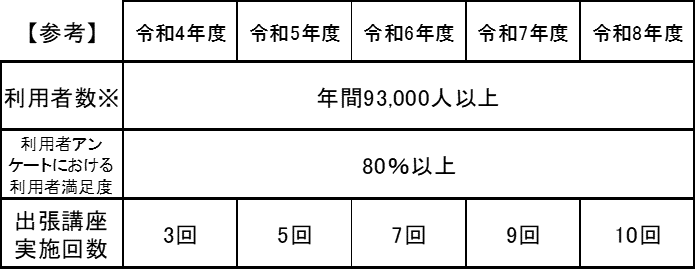 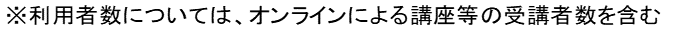 